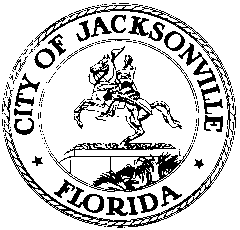 OFFICE OF THE CITY COUNCIL117 WEST DUVAL STREET, SUITE 4254TH FLOOR, CITY HALLJACKSONVILLE, FLORIDA 32202904-630-1377CIVIL RIGHTS HISTORY FINANCE SUBCOMMITTEE MINUTES Lynwood Roberts Room, 1st Floor, City HallJune 6, 20189:00 a.m.Location: Don Davis Room, 1st floor, City Hall – St. James Building, 117 West Duval StreetIn attendance: Chris Hand (Co-Chair), Darnell Smith Also: Annette Hastings – Tourist Development Council (TDC); Yvonne P. Mitchell – Council Research DivisionMeeting Convened: 9:07 a.m.Mr. Chris Hand convened the meeting and the attendees introduced themselves for the record. He provided an update from the last meeting. The members discussed the Task Force’s two primary priorities and the potential costs associated with the placement of the timeline with the library and utilization of the Ritz Theatre as a repository of physical artifacts.Ms. Annette Hastings, TDC Executive Director, provided an informational packet to the members. She provided an overview of TDC’s purpose, amended development plan, and categories associated with the priorities. In response to an inquiry, Ms. Hastings agreed to forward the committee a copy of TDC’s latest budget. It was mention that Ms. Lawsikia Hodges, OGC, is the attorney assigned to TDC. Thus, any specific questions about activities that may be funded by TDC will be forwarded to Ms. Hodges.  Mr. Hand asked members for any additional suggestions regarding potential funding sources. Mr. Darnell Smith recommended adding individual giving (crowdfunding) to the list. Mr. Hand will draft the subcommittee’s recommendations for discussion. The members agreed to a special notice meeting on June 13th. There being no further business, Mr. Hand adjourned the meeting at 9:47 a.m.Meeting adjourned: 9:47 a.m.Minutes: Yvonne P. Mitchell, Council Research     Posted 06.06.18	5:00 p.m.Tapes: Civil Rights History Finance Subcommittee - LSD	06.06.18Handouts: Civil Rights History Finance Subcommittee	06.06.18